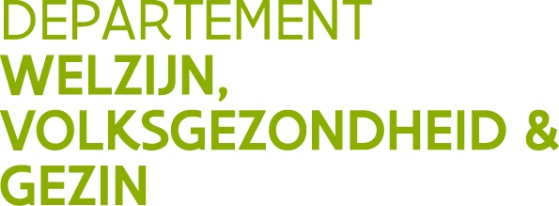 Vlaams Infrastructuurfonds voor Persoonsgebonden AangelegenhedenKoning Albert II-laan 35 bus 341030 BrusselT 02 553 32 50F 02 553 34 80vipa@vlaanderen.be///////////////////////////////////////////////////////////////////////////////////////////////////////////////////////Aanvraagformulier VIPA-subsidies: infrastructurele maatregelen tot preventie van agressie ///////////////////////////////////////////////////////////////////////////////////////////////////////////////////////Oproep: 15/07/2020Uiterste datum tot indiening: 31/10/2020U bezorgt deze aanvraag, samen met het identificatieformulier en de bijhorende bijlagen digitaal op het volgende adres: vipa@vlaanderen.be U hanteert volgende naamgeving voor elk van de documenten: Titeldocument_naamvoorziening. Bijvoorbeeld genotsrecht_naam voorziening. Identificatieformulier Zie sjabloon VIPA ‘identificatieformulier preventie agressie’. Statuut ziekenhuizenEnkel van toepassing voor de ziekenhuizen. Duidt aan in welk geval u zich bevindt. Voeg indien nodig de benodigde documenten toe in de bijlage.  als de aanvrager geen ziekenhuis is als vermeld in artikel 2 van de gecoördineerde wet van 10 juli 2008 op de ziekenhuizen en andere verzorgingsinrichtingen, en niet is opgenomen in de Kruispuntbank van Ondernemingen: de nodige bescheiden, statuten of documenten, waaruit blijkt dat de aanvrager een privaatrechtelijke vereniging met rechtspersoonlijkheid is waarvoor het bij wet verboden is haar leden een vermogensvoordeel te bezorgen, of een vennootschap met rechtspersoonlijkheid en met een sociaal oogmerk als de aanvrager een ziekenhuis is als vermeld in artikel 2 van de gecoördineerde wet van 10 juli 2008 op de ziekenhuizen en andere verzorgingsinrichtingen, en niet is opgenomen in de Kruispuntbank van Ondernemingen: de nodige bescheiden, statuten of documenten, waaruit blijkt dat de aanvrager een van de volgende besturen, verenigingen of instellingen is:een lokaal of provinciaal bestuur;een vereniging zonder winstoogmerk of een stichting van openbaar nut als vermeld in de wet van 27 juni 1921 betreffende de verenigingen zonder winstoogmerk, de stichtingen en de Europese politieke partijen en stichtingen, of een andere rechtspersoon die geen materiële winst nastreeft;een instelling, beheerst door:de wet van 12 augustus 1911 waarbij de rechtspersoonlijkheid verleend wordt aan de universiteiten van Brussel en Leuven;het decreet van 22 december 1995 houdende wijziging van diverse decreten met betrekking tot de Universiteit Antwerpen en het decreet van 4 april 2003 houdende bepalingen tot oprichting van een Universiteit Antwerpen en tot wijziging van het decreet van 22 december 1995 houdende wijziging van diverse decreten met betrekking tot de Universiteit Antwerpen; het bijzonder decreet van 3 februari 2017 tot wijziging van diverse bepalingen van het bijzonder decreet van 26 juni 1991 betreffende de Universiteit Gent en het Universitair Centrum Antwerpen en het decreet van 3 februari 2017 betreffende de re-integratie van het Universitair Ziekenhuis Gent in de Universiteit Gent;Beslissing Raad van BestuurVoeg in bijlage een kopie van de ondertekende beslissing van het bevoegde orgaan van de aanvrager om de investeringssubsidie aan te vragen. Genotsrecht Voeg in bijlage een bewijs dat de aanvrager over een genotsrecht als vermeld in artikel 12 van het decreet van 23 februari 1994, beschikt of zal beschikken. Visienota U beschrijft de hieronder bondig de gevraagde elementen. Projectnota U beschrijft de hieronder bondig de gevraagde elementen. Aanpak / proces U beschrijft hieronder bondig de gevraagde elementen. Plannen Toe te voegen in de bijlage. Brandweer Als de voorgestelde maatregelen een impact hebben op de brandveiligheid: een advies van de bevoegde brandweerdienst of een verslag van de bespreking met de bevoegde brandweerdienst, dat de aanvrager heeft ondertekend en dat ter kennisgeving is bezorgd aan de bevoegde brandweerdienst De voorgestelde maatregelen hebben geen impact op de brandveiligheid.  De voorgestelde maatregelen hebben impact op brandveiligheid. Een advies van de brandweer of een verslag van de bespreking is toegevoegd aan de aanvraag.  Kostenraming Geef hier de kostenraming zonder BTW. SamenwerkingsovereenkomstIngeval het om een gezamenlijke aanvraag gaat, voegt u een samenwerkingsovereenkomst aan de bijlage toe. Daarin worden onder meer afspraken rond de (verdeling van) subsidies, het gedeelde gebruik en beheer opgenomen. Het subsidiebedrag zal aan de hoofdaanvrager toegekend worden. de visie op en het beleid van de aanvrager rond de preventie van agressie-incidenten en crisissituaties. Daarbij toont de aanvrager aan dat hij een beleid heeft uitgewerkt ter preventie van agressie-incidenten en crisissituaties. Dat beleid omvat de volgende aspecten:de pedagogische en therapeutische visie;vorming;de-escalatietechnieken;alternatieve maatregelen;debriefing na incidenten;informeren van gebruikers, familie en naasten;de betrokkenheid van gebruikers, familie en naasten bij het individuele traject en bij het afdelingsbeleid, om de gebruikerservaringen te verbeteren;de visie op en het beleid van de aanvrager rond maatregelen inzake vrijheidsbeperking of vrijheidsberoving, waar in voorkomend geval op teruggevallen kan worden. Daarbij beschrijft de aanvrager de richtsnoeren voor het handelen en de manier waarop de resultaten van het handelen worden geëvalueerd en er wordt gestreefd naar verbetering;een evaluatie van de bestaande infrastructuur in het kader van preventie van agressie; een beschrijving van de toekomstige infrastructuur in het kader van preventie van agressie; een beschrijving van de preventieve infrastructurele maatregelen waarvoor de subsidie wordt aangevraagd; de manier waarop het project past in het beleid rond preventie van agressie, vrijheidsbeperking of vrijheidsberoving en de verwachte meerwaarde voor de doelgroep; de kwaliteitsaspecten van het project, met onder meer een beschrijving van de volgende aspecten: comfort, privacy, veiligheid, huiselijkheid, duurzaamheid, materiaalkeuze, vernieuwend karakter;Indien van toepassing: er worden één of meerdere ontwerpstudies van een onafhankelijk studiebureau voorzien over de voorgenomen preventieve infrastructurele maatregelen. Dit betreft de volgende aspecten: architectuur  interieurarchitectuur  akoestisch ontwerp ontwerp technische installaties ontwerp zorgtechnologie landschaps-  of tuinontwerp ander: De procesmatige aanpak met onder meer een verslag van de besprekingen over het project met de interne belanghebbenden van de aanvrager, zoals personeel en gebruikerseen schets van de multidisciplinaire aanpak eventuele samenwerkingsverbandenOnderdeelBedragTotaal